ЗАЦВЯРДЖАЮДырэктар дзяржаўнай установы адукацыі“Гімназія г. Дзяржынска”(подпіс) Л. С. Паўхлеб11.10.2016Планправядзення выхаваўчай работы ў гімназічную суботу 15 кастрычніка 2016 годаПраектнае напаўненне: “Я рукі матчыны цалую…”Намеснік дырэктара выхаваўчай рабоце        (подпіс)          А.А. Новік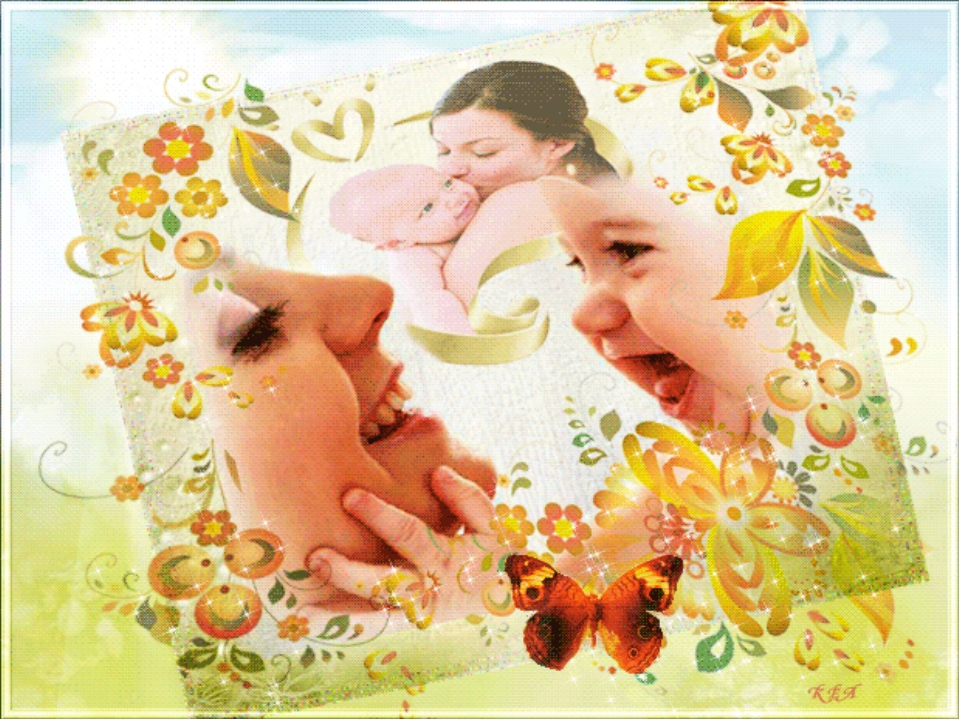 МерыпрыемстваЧас правядзенняЧас правядзенняАдказныяМесца правядзенняМесца правядзенняФізкультурна-аздараўленчая дзейнасцьФізкультурна-аздараўленчая дзейнасцьФізкультурна-аздараўленчая дзейнасцьФізкультурна-аздараўленчая дзейнасцьФізкультурна-аздараўленчая дзейнасцьФізкультурна-аздараўленчая дзейнасцьСекцыя “Спартыўныя гульні” 09.00-14.0009.00-14.00Настаўнікі фізічнай культуры і здароўя Хацкевіч І.С., Доўнар Д.І.Стадыён, спарт.  залаСтадыён, спарт.  залаРабота спартыўнай залы, стадыёна15.00-17.0015.00-17.00Настаўнікі фізічнай культуры і здароўя Хацкевіч І.С., Доўнар Д.І.Стадыён, спарт.  залаСтадыён, спарт.  залаАб’яднанне па інтарэсах “Белая ладдзя”09.00-10.3509.00-10.35Усніч С.Р.Каб. № 11Каб. № 11Аб’яднанне па інтарэсах “Юны стралок”10.00-11.3510.00-11.35Жук У.У.ЦірЦірАб’яднанне па інтарэсах “Таеквандо”13.00-14.0013.00-14.00Макаранка В.С.Малая спарт. залаМалая спарт. залаІнтэлектуальная дзейнасцьІнтэлектуальная дзейнасцьІнтэлектуальная дзейнасцьІнтэлектуальная дзейнасцьІнтэлектуальная дзейнасцьІнтэлектуальная дзейнасцьЗаняткі міжшкольных педагагічных класаўЗ 09.00З 09.00Нам. дырэктара Асадчая І.І.Кабінеты 2, 3 паверхаўКабінеты 2, 3 паверхаўФакульт. заняткі па вучэбных прадметах “Хімія”, “Фізіка”, “Польская мова”, 9-11 кл.З 09.00З 09.00Нам. дырэктара Захарава Л.І.Згодна раскладаЗгодна раскладаАб’яднанне па інтарэсах “Юны журналіст”10.00-10.4510.00-10.45Кандыбайла Г.М.Каб. № п4Каб. № п4Аб’яднанне па інтарэсах “Палітычная грамата”11.00-11.4511.00-11.45Будаеў М.С.Каб. № 35Каб. № 35Работа кніжных выстаў “Скажы жыццю “Да!”, “Чытаем па-беларуску разам з сябрамі”, “Вобраз маці ў творах мастацтва” і інш.З 10.00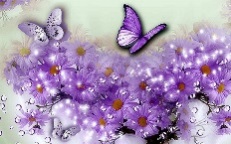 З 10.00БібліятэкарБуяноўска Л.С.БібліятэкаБібліятэкаПадрыхтоўка гімназістаў да ЦТ “Школа абітурыента”З 10.00З 10.00Валахановіч Т.У.,Аляксеева Т.В.Каб. № 29, № 1пКаб. № 29, № 1пДыскусія “Літаратурны баль: як да яго адносіцца?”, 10 кл.12.00-13.0012.00-13.00Класныя кіраўнікі 10 кл.Каб. № 30Каб. № 30Інтэлектуальная гульня “Grammar Merry-Go-Round” (у рамках клуба “X-Stream”)09.00-10.3009.00-10.30Сухарава М.С.,Аксяновіч С.А.Каб. № 7пКаб. № 7пМузычна-эстэтычная дзейнасцьМузычна-эстэтычная дзейнасцьМузычна-эстэтычная дзейнасцьМузычна-эстэтычная дзейнасцьМузычна-эстэтычная дзейнасцьМузычна-эстэтычная дзейнасцьФакультатыўныя заняткі музычнай накіраванасціЗ 10.00З 10.00Нам. дырэктара Асадчая І.І.Згодна раскладуЗгодна раскладуАб’яднанне па інтарэсах “Гімназічнае ТБ”11.00-14.0011.00-14.00Кавалеўскі А.С.Каб. № 31Каб. № 31Аб’яднанне па інтарэсах “Гімназічны тэатр”11.45-14.0011.45-14.00Карвоўскі Ю.А.Каб. № 3Каб. № 3Аб’яднанне па інтарэсах “Давайце патанцуем”11.45-14.1511.45-14.15Агейка В.У.Зала рытмікіЗала рытмікіАб’яднанне па інтарэсах “Чароўная мазаіка” (ЦТДіМ)12.20-14.0012.20-14.00Ільюшэнка Л.І.Каб. № 1Каб. № 1Аб’яднанне па інтарэсах “Што? Дзе? Калі?”14.10-14.5515.05-15.5014.10-14.5515.05-15.50Ільюшэнка Л.І.Каб. № 1Каб. № 1Аб’яднанне па інтарэсах “Дожджык” (польск. мова)10.10-11.4510.10-11.45Шчарбіна Б.У.Каб. № 42Каб. № 42Аб’яднанне па інтарэсах “АВС” (польск. мова)12.00-13.3512.00-13.35Шчарбіна Б.У.Каб. № 42Каб. № 42Свята да Дня Маці “Мамін сад”10.00-11.0010.00-11.00Папружная Л.М.Каб. № 2Каб. № 2Святочная праграма “Мая матуля лепшая ў свеце”10.00-11.0010.00-11.00Мазур Н.І.Каб. № 10Каб. № 10Мерапрыемства паралелі 11 класаў “Матуля – бліжэй чалавека няма”11.00-12.0011.00-12.00Класныя кіраўнікі 11 кл.Каб. № 32Каб. № 32Грамадска-карысная дзейнасцьГрамадска-карысная дзейнасцьГрамадска-карысная дзейнасцьГрамадска-карысная дзейнасцьГрамадска-карысная дзейнасцьГрамадска-карысная дзейнасцьАб’яднанне па інтарэсах “Шарм” (ЭБЦ)09.00-10.3009.00-10.30Смольская С.В.Каб. № 28Каб. № 28Аб’яднанне па інтарэсах “Тэатр мод” 11.30-12.1512.20-13.0511.30-12.1512.20-13.05Смольская С.В.Каб. № 28Каб. № 28Аб’яднанне па інтарэсах “Масцярыца”13.10-13.5514.00-14.4513.10-13.5514.00-14.45Смольская С.В.Каб. № 28Каб. № 28Удзел у цырымоніі ўзнагароджвання пераможцаў раённага конкурсу “Любімай матулі ў падарунак”Пач.: 11.00Пач.: 11.00Кіраўніцтва гімназііЦТДіМЦТДіМДзейнасць дзіцячых грамадскіх аб’яднанняўДзейнасць дзіцячых грамадскіх аб’яднанняўДзейнасць дзіцячых грамадскіх аб’яднанняўДзейнасць дзіцячых грамадскіх аб’яднанняўДзейнасць дзіцячых грамадскіх аб’яднанняўДзейнасць дзіцячых грамадскіх аб’яднанняўПадрыхтоўка да ўрачыстага прыёму навучэнцаў 5 кл. у ГА “БРПА”10.00-11.0010.00-11.00Педагог-арганізатар Будаеў М.С.Каб. № 43Каб. № 43Удзел актывістаў піянерскай дружыны “Спадчына”, ПА ГА “БРСМ” у акцыі “Матулін партрэт”На працягу дняНа працягу дняПедагог-арганізатар Будаеў М.С.Рэкрэацыя 2 паверхаРэкрэацыя 2 паверхаСППССППССППССППССППССППСКансультацыі СППСКансультацыі СППС9.00-09.5011.00-13.00Пед. сацыяльны Фурса І.В.Пед. сацыяльны Фурса І.В.Каб. № п4Факультатыўны занятак “Вучымся жыць у міры і згодзе”Факультатыўны занятак “Вучымся жыць у міры і згодзе”10.00-10.45Пед. сацыяльны Фурса І.В.Пед. сацыяльны Фурса І.В.Каб. № 2пТурысцка-краязнаўчая дзейнасць Турысцка-краязнаўчая дзейнасць Турысцка-краязнаўчая дзейнасць Турысцка-краязнаўчая дзейнасць Турысцка-краязнаўчая дзейнасць Турысцка-краязнаўчая дзейнасць Удзел у раённым турысцкім свяце “Тата, мама, я – турысцкая сям’я”Удзел у раённым турысцкім свяце “Тата, мама, я – турысцкая сям’я”Пач.: 09.30Настаўнік фізічнай культуры і здароўя Сцяпанаў І.Ф.Настаўнік фізічнай культуры і здароўя Сцяпанаў І.Ф.ДзяржынскіРЦТіК